自分らしく暮らすための目標と私ができること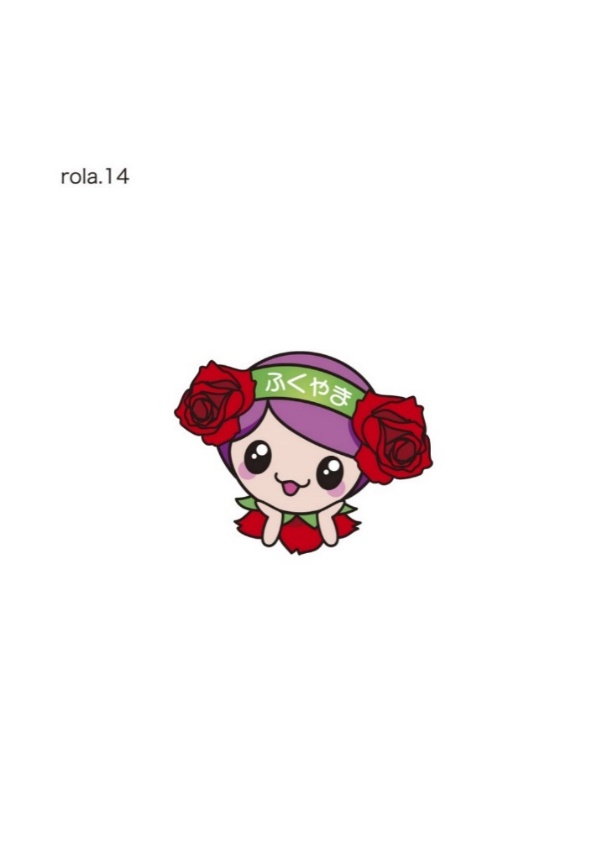 　　　　年　　　月　　　日名前　　　　　　　　　　　　　　　　　　　　　　　　　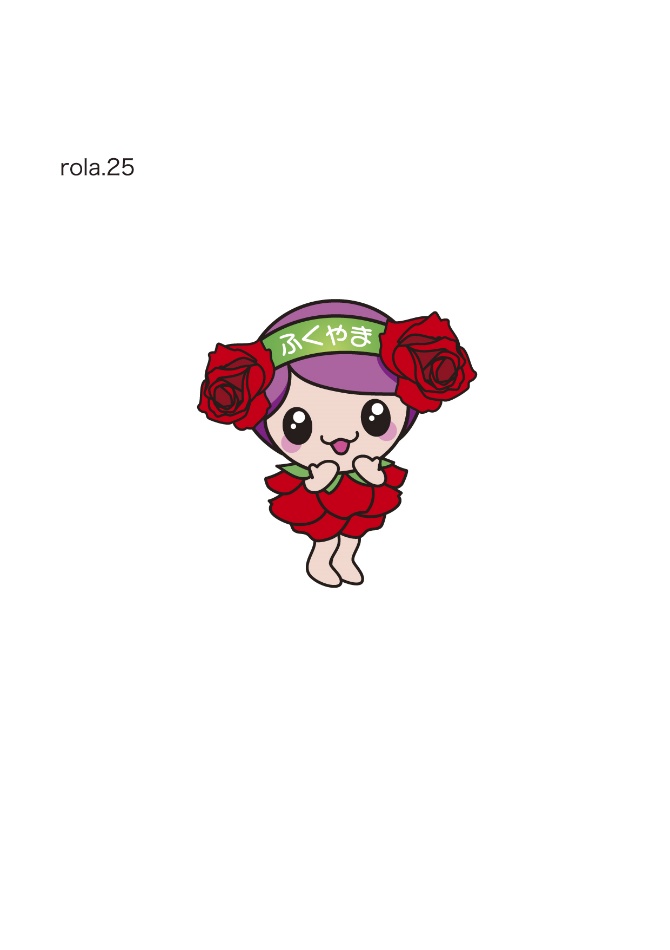 